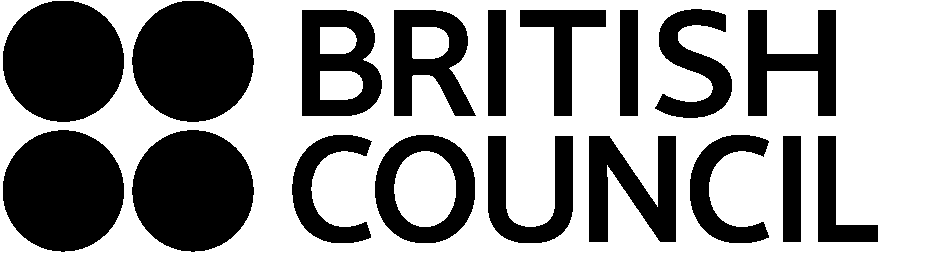 Annex 2: Supplier ResponseFor: UK consultant(s) for technical support the implementation of the Workplan ‘Enhancing Quality Assurance and Accreditation in Viet Nam Higher Education for international integration Company name:			_________________________________________
(To be used on the Contract)
Company address:		_________________________________________(To be used on the Contract)
Company Reg:		_________________________________________(If Applicable)
Contact name: 			_________________________________________Contact email address: 		_________________________________________Contact Telephone number:  	_________________________________________InstructionsProvide Company Name and Contact details above.Complete Part 1 (Supplier Response) ensuring all answers are inserted in the space below each section of the British Council requirement / question.  Note: Any alteration to a question will invalidate your response to that question and a mark of zero will be applied.Complete Part 2 (Submission Checklist) to acknowledge and ensure your submission includes all the mandatory requirements and documentation. The checklist must also be signed by an authorised representative.Submit all mandatory documentation to GGP.Vietnam@britishcouncil.org.vn by the Response Deadline, as set out in the Timescales section of the RFP document. Part 1 – Supplier Response1.1 	Responses will be scored according to the methodology as set out in Evaluation Criteria section of the tender document.1.2 	If the requirement is partially met, any additional detail provided will enable the British Council to make a fuller assessment on the capability to meet the requirement.1.3	Please indicate if there is an additional cost implication in meeting a requirement, what this might be and if it has been included in the response to Annex 3 (Pricing Approach).Part 2 – Submission ChecklistInsert Yes (Y) or No (N) in each box in the table below to indicate that your submission includes all of the mandatory requirements for this tender.  Important Note: Failure to provide all mandatory documentation may result in your submission being rejected.I confirm on behalf of the supplier submitting the documents set out in the above checklist that to the best of our knowledge and belief, having applied all reasonable diligence and care in the preparation of our responses, that the information contained within our responses is accurate and truthful.Appendix A to Submission ChecklistData protectionThe British Council will use the information that you provide for the purposes of processing your application, making any awards, monitoring and review of any grants. The legal basis for processing your information is agreement with our terms and conditions of application (contract).We may share all application data with Ministry of Education and Training in order to assist with management of the application process. We may share data with agencies responsible for monitoring and evaluation of the UK-Viet Nam Going Global Partnerships.The British Council complies with the General Data Protection Regulations 2016/679 (EU) GDPR). We process and handle personal information according to these regulations. The personal information that you provide on this form will only be used for the processing of your application. The information will be viewed by British Council, Ministry of Education and Training staff and those who are part of the decision-making process. Your information will not be used/shared beyond the partners listed above for any other purpose without your specific consent. British Council and Ministry of Education and Training reserve the right to publish and share anonymised aggregated information with stakeholders.Organisation details, where collected, are used for monitoring and evaluation and statistical purposes. Gender information and country of origin, where collected, is used solely for statistical purposes. If we need to contact you, we will do so using the contact details you have provided.Under UK Data Protection law, you have the right to ask for a copy of the information we hold on you, and the right to ask us to correct any inaccuracies in that information. If you want more information about this, please contact your local British Council office or the Data Protection Team inforgovernance@britishcouncil.org or see our website: www.britishcouncil.org/privacy-cookies/data-protection. We will keep your information for a period of seven years after the project.Social Value – 10%Social Value – 10%Social Value – 10%Social Value – 10%ID%RequirementSV0110%Please refer to Procurement Policy Note (PPN) 06/20 before completing this criterion. PPN 06/20 Social Value.  Your response should address one of the Themes and Outcomes in Annex A of this documents.(Maximum word count 750 Words)Supplier Response:Quality – 30%Quality – 30%Quality – 30%ID%RequirementRequirementQU0130%Please describe your knowledge, experience and track record in but not limited to the following:Qualitative and quantitative research methods and data analysis.Leading research work in international contextConsultation on policy advocacy and strategy developmentIn depth understanding on UK HE sector context on quality assurance and accreditationAbility to develop innovative and comprehensive approaches to research, analysing, comparing and reporting insights.Experience of co-ordinating and conducting research projects with international partners with sound interculture skills.Supplier Response:Please describe your knowledge, experience and track record in but not limited to the following:Qualitative and quantitative research methods and data analysis.Leading research work in international contextConsultation on policy advocacy and strategy developmentIn depth understanding on UK HE sector context on quality assurance and accreditationAbility to develop innovative and comprehensive approaches to research, analysing, comparing and reporting insights.Experience of co-ordinating and conducting research projects with international partners with sound interculture skills.Supplier Response:Methodology and Approach – 40%Methodology and Approach – 40%Methodology and Approach – 40%ID%RequirementRequirementMA0140%Describe your methodology and/or approach in undertaking the following:How your project will produce the expected outputs.What will be done, by whom, and which institution/s.How you will engage relevant UK and Vietnamese stakeholders and potential participants/users/beneficiaries of the research in order to maximise the potential of this research to have positive impact.How you will engage local consultants in order to maximise their insight expertise to your work.What are your approaches to interviewing, managing and understanding sector needs, developing and presenting report outcomes, collection and analysis of quantitative and qualitative data using industry standard software and technology.How are you going to archive the specific tasks and outputs stated in the RFP.Supplier Response:Describe your methodology and/or approach in undertaking the following:How your project will produce the expected outputs.What will be done, by whom, and which institution/s.How you will engage relevant UK and Vietnamese stakeholders and potential participants/users/beneficiaries of the research in order to maximise the potential of this research to have positive impact.How you will engage local consultants in order to maximise their insight expertise to your work.What are your approaches to interviewing, managing and understanding sector needs, developing and presenting report outcomes, collection and analysis of quantitative and qualitative data using industry standard software and technology.How are you going to archive the specific tasks and outputs stated in the RFP.Supplier Response:Commercial – 20%Commercial – 20%Commercial – 20%ID%RequirementRequirementCO0120% Please complete the detailed breakdown of costs in Annex 3 (Pricing Approach) and state the total cost below:Total Cost including VAT: GBP __________Please complete the detailed breakdown of costs in Annex 3 (Pricing Approach) and state the total cost below:Total Cost including VAT: GBP __________Submission ChecklistSubmission ChecklistDocumentY / N1. Confirm acceptance of the Annex 1 (Terms and Conditions), including any changes made via clarifications during the tender process.2. Completed tender response in Annex 2 (Supplier Response) and in accordance with the requirements of the RFP.
3. Completed pricing proposal in Annex 3 (Pricing Approach)4. This checklist signed by an authorised representative
5. Appendix A to this checklist in relation to information considered by you to be confidential / commercially sensitive
Supplier:Date: Name (print):Position:Signature:Title: Table of Information Designated by the supplier as Confidential and / or Commercially SensitiveTable of Information Designated by the supplier as Confidential and / or Commercially SensitiveTable of Information Designated by the supplier as Confidential and / or Commercially SensitiveTable of Information Designated by the supplier as Confidential and / or Commercially SensitiveThis table only needs to be completed if any information inserted as part of your tender response and in any accompanying documents is deemed by you to be confidential and/or commercially sensitive.  Please note that the Confidentiality and Information Governance provisions of the RFP/ITT apply to any information designated as confidential and/or commercially sensitive.This table only needs to be completed if any information inserted as part of your tender response and in any accompanying documents is deemed by you to be confidential and/or commercially sensitive.  Please note that the Confidentiality and Information Governance provisions of the RFP/ITT apply to any information designated as confidential and/or commercially sensitive.This table only needs to be completed if any information inserted as part of your tender response and in any accompanying documents is deemed by you to be confidential and/or commercially sensitive.  Please note that the Confidentiality and Information Governance provisions of the RFP/ITT apply to any information designated as confidential and/or commercially sensitive.This table only needs to be completed if any information inserted as part of your tender response and in any accompanying documents is deemed by you to be confidential and/or commercially sensitive.  Please note that the Confidentiality and Information Governance provisions of the RFP/ITT apply to any information designated as confidential and/or commercially sensitive.NoSection of tender response which the supplier wishes to designate as confidential and / or commercially sensitiveReasons as to why supplier considers this information confidential and/or commercially sensitive and why it should be exempt from disclosure under the Freedom of Information Act 2000 or the Environmental Information Regulations 2004 or other relevant lawsLength of time during which supplier thinks that such exemption should apply